ROMÂNIA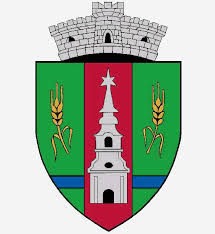 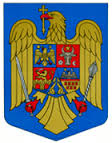 JUDEŢUL ARADCONSILIUL LOCAL ZERINDTel/Fax: 0257355566e-mail: primariazerind@yahoo.comwww.primariazerind.ro H  O  T  A  R A  R  E  A  NR.64 .din  29.08.2018.privind aprobarea ORDINEI DE ZI  a sedintei  ORDINARE de lucru a Consiliului Local Zerind din data de 29.08.2018Consiliul Local ZERIND, Judetul Arad, intrunit in sedinta ordinara convocata  pentru data de 29.08.2018.Vazand:-Prevederile art.39 alin.1. si art.43 alin.1,art.47 din Legea nr. 215/2001,republicata,privind Administratia publica locala.-Numarul voturilor exprimate ale consilierilor 9 voturi ,,pentru,, astfel exprimat de catre cei  9 consilieri prezenti,din totalul de 9 consilieri locali in functie.H  O  T  A  R  A  S  T  E:Art.1.-  Se aproba  ORDINEA DE ZI  a sedintei ordinare de lucru  a Consiliului Local  Zerind din data  de  29.08.2018. cu modificarea acestea prin  suplimentarea cu doua proiecte de hotarare.ORDINEA DE ZI:1. PROIECT DE HOTARARE privind aprobarea completarii Anexei la Hotararea nr.23/23.03.2018 a inventarului domeniului public al Comunei Zerind ;  2.PROIECT DE HOTARARE privind  împuternicirea cu mandat special, în numele și pe seama Consiliului Local al comunei Zerind , pentru aprobarea în Adunarea Generală a Asociaților a  A.D.I.A.C.J.A. stabilirea, ajustarea  și modificarea prețurilor și tarifelor propuse de operatorul S.C. Compania de Apă Arad S.A. 3.PROIECT DE HOTARARE privind  acordul  Consiliului Local Zerind pentru accesarea finanțării în cadrul Programului Interreg V-A, Axa prioritară 5 ,,Îmbunătățirea prevenirii riscurilor și gestionării dezastrelor”, Prioritatea de investiții 5/b, Comuna Zerind, Judeţul Arad participând în calitate de Lider de proiect în parteneriat cu orașul Újkígyós, Ungaria4.PROIECT DE HOTARARE privind aprobarea rectificării bugetului   al Consiliului Local Zerind pe anul 2018;Art.2.-Cu ducerea la indeplinire a prezentei se incredinteaza primarul Comunei Zerind.Art.3.-Prezenta se comunica Institutiei Prefectului-Judetul Arad.		    PREŞEDINTE                                           Contrasemneaza,SECRETAR                           BÓDI ARNOLD                                jr.BONDAR HENRIETTE KATALIN